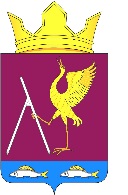 РОССИЙСКАЯ   ФЕДЕРАЦИЯАДМИНИСТРАЦИЯ  МИХАЙЛОВСКОГО  СЕЛЬСОВЕТАУЖУРСКОГО РАЙОНАКРАСНОЯРСКОГО  КРАЯПОСТАНОВЛЕНИЕОб утверждении муниципальной программы Михайловского сельсовета Ужурского района Красноярского края «Комплексное развитие системы  коммунальной инфраструктуры»Руководствуясь Федеральным законом от 06.10.2003 года №131-ФЗ «Об общих принципах организации местного самоуправления в Российской Федерации»,  постановлением Правительства Российской Федерации от 14 июня 2013г. №502 «Об утверждении требований  к программам  комплексного развития систем коммунальной инфраструктуры поселений, городских округов»  ПОСТАНОВЛЯЮ:   1. Утвердить программу комплексного развития системы коммунальной инфраструктуры  Михайловского сельсовета Ужурского района Красноярского на 2018-2027 годы, согласно приложению.   2. Контроль за выполнением постановления оставляю за собой (Н.В. Федорова).   3. Постановление вступает в силу в день, следующий за днем его официального опубликования, в  газете «Михайловский вестник».Глава   сельсовета                                                                               В.Г.Пауков                                                                             Приложение №1                                                                                           к постановлению от 14.12.2017 № 84п1. Паспорт программыВведение1. КРАТКАЯ ГЕОГРАФИЧЕСКАЯ И СОЦИАЛЬНО-ЭКОНОМИЧЕСКАЯ ХАРАКТЕРИСТИКА МИХАЙЛОВСКОГО СЕЛЬСОВЕТА    УЖУРСКОГО РАЙОНА Рельеф, климат, растительность, гидрография.Муниципальное образование Михайловский  сельсовет. Административным центром  территории Михайловского сельсовета  является  село Михайловка. Михайловский сельсовет расположен на расстоянии  от районного центра г. Ужур. Сельсовет расположен в лесостепной и степной зоне. Территория характеризуется холмистым рельефом, обусловленным геологическим строением слагающих пород и тектоникой. Почвенный покров разнообразен, по механическому составу почвы средней тяжести, местами с близкими залеганием грунтовых вод. Географическая сеть представлена, в основном, подземными водами, мелкими ручьями, а так же рекой Сереж.. Климат - резко выраженный континентальный. Перенос воздушных масс над территорией сельсовета обычно осуществляется с юго-западного направления с обильными осадками. Разность зимних и летних температур достигает 70-75. Среднегодовое количество осадков 2700-3020мм, высота снежного покрова -260мм. Растительность Михайловского сельсовета разнообразна. Общая площадь сельскохозяйственных угодий , в том числе  пашни. Основные сельскохозяйственные культуры - пшеница, овес, ячмень. Лесные массивы главным образом березовые, преобладают смешанные леса.Михайловский сельсовет – один из сельсоветов Ужурского района. Расположен в благоприятной зоне.1.2. Население и населенные пункты Михайловского сельского поселения.Общая площадь Михайловского сельсовета составляет , население – 845 человек. Муниципальное образование включает 2 населенных пунктов: с. Михайловка  (814 чел),  д. Косоголь (31 чел). 1.3. Экономическая характеристика Михайловского сельсовета       а) Агропромышленный комплекс.      Базовой отраслью экономики поселения является сельское хозяйство.Направления сельхозпредприятий – производство продуктов растениеводства и сельскохозяйственная продукция.Земля закреплена за ФГУП «Михайловское»    б) Здравоохранение.   В системе здравоохранения функционирует Михайловский ФАП.в) Образование.На территории осуществляет свою деятельность одна  общеобразовательная школа и дошкольное учреждение в с. Михайловка.г) Культура.На территории Михайловского сельсовета действуют один сельский клуб (Михайловский сельский Дом Культуры обособленное подразделение МАУК «ЦКС Ужурского района»), одна библиотека, МКУ Молодежный центр «Форсаж», ветеринарный участок.д) Торговля.В сфере торговли функционирует 6 магазинов.е) Транспорт.Автомобильный транспорт.Основным видом транспорта  является автомобильный. Транспортные услуги на территории муниципального образования оказывают ГПКК «Ужурское АТП», а также население  пользуется личным автотранспортом.Автобус  из с. Михайловка  до г. Ужур, ходит три раза в неделю. Также на территории сельсовета ежедневно, кроме субботы и воскресенья, и праздничных дней, обеспечивает подвоз учеников из д. Косоголь школьный автобус.        ж) Жилищно-коммунальное хозяйство:Жилищный фонд Михайловского сельсовета по состоянию на 01.01.2017 насчитывает 396 строений общей площадью жилых помещений – 17 тыс.м2. Большая часть жилищного фонда Михайловского сельсовета находится в собственности граждан – 12 тыс.м2. Государственный жилищный фонд - 5 тыс.м2.Жилищный фонд сельсовета в основном состоит из одноэтажных домов усадебного типа. ТеплоснабжениеВ настоящее время на территории с. Михайловка имеется модульная котельная. Котельная находится в собственности МБОУ «Михайловская СОШ имени героя Советского Союза А.К. Скрылева», обслуживает административное здание администрации Михайловского сельсовета, МБОУ «Михайловская СОШ, дошкольное учреждение.Водоснабжение и водоотведение В настоящее время на территории муниципального образования действует централизованная система водоснабжения, которая обеспечивает централизованным водоснабжением общественно-деловую и жилую зону застройки. Водоснабжение жилой застройки усадебного типа обеспечивает при помощи водозаборных колонок. Водоснабжение на территории Михайловского сельсовета обеспечивается Администрацией Михайловского сельсовета.   Источником водоснабжения населенных пунктов являются водозаборные сооружения администрации Михайловского сельсовета в состав которых входят: 2 водонапорных башни (оборудованных глубинными насосами).          Обеспечение населенных пунктов водой осуществляется с помощью центрального водопровода состоящего из чугунных труб и пластмассовых труб диаметром от 50 до 100 мм, протяженностью 8000 м. Установленная производственная мощность водопровода 25 тыс.м3/сут.,  фактическая мощность системы водопровода– 16 тыс.м3/сутки. Протяженность водопроводных сетей 8 км. Сети водоснабжения проложены подземно.  Материал трубопроводов чугун, пластмасс, пластик. Количество водоразборных колонок 17 шт. Централизованная система водоснабжения Михайловского сельсовета в зависимости от местных условий и принятой схемы водоснабжения обеспечивает: хозяйственно-питьевое водопотребление в жилых и общественных зданиях;хозяйственно-питьевое водопотребление на предприятиях; производственные нужды промышленных предприятий;тушения пожаров;собственные нужды станции водоподготовки, промывку водопроводных сетей.         Поэтому важнейшей задачей при организации систем водоснабжения муниципального образования является расчет потребностей населенных пунктов в воде, объемов водопотребления на различные нужды. Для систем водоснабжения муниципального образования расчеты совместной работы водопроводных сетей, насосных станций и регулирующих емкостей выполняются по следующим характерным режимам подачи воды: в сутки максимального водопотребления – максимально, среднего и минимального часовых расходов, а также максимального часового расхода и расчетного расхода воды на нужды пожаротушения;  в сутки среднего водопотребления – среднего часового расхода воды;  в сутки минимального водопотребления – минимального часового расхода воды. Таким образом, система водоснабжения населенных пунктов представляет собой целый ряд взаимно связанных сооружений и устройств. Все они работают в особом режиме, со своими гидравлическими, физико-химическими и микробиологическими процессами, протекающими в различные сроки. Специфика системы водоснабжения заключается в том, что она выполняет все функции, не свойственные другим организациям, а именно: добыча воды, подача к местам обработки, обработка до требуемого качества, хранение и раздача потребителям. При этом отдельные устройства и сооружения значительно удалены друг от друга. Для управления сложной системой водоснабжения из одного пункта применяются современные средства автоматического контроля и управления. Электроснабжение Электроснабжение Михайловского сельсовета  обеспечивает   региональные электрические сети – ПАО «Красноярскэнергосбыт». Распределение электроэнергии производится по воздушным линиям.  Газоснабжение Жители Михайловского сельсовета  обеспечиваются газом в баллонах. Газ доставляется с г. Ужур.ТБО  В настоящее время на территории Михайловского сельсовета существует 1 земельный участок отведенный в 2012г. под размещения твердых бытовых отходов. Данные объекты эксплуатируются без предусмотренной законодательством проектной и разрешительной документации, в том числе с отклонениями от требований санитарно-эпидемиологического надзора. Сбор бытовых отходов отсутствует, мусор вывозится самостоятельно силами  жителей. В настоящее время свалки являются местами несанкционированного размещения ТБО кроме земельного участка, находящейся с. Михайловка. По мере необходимости земельный участок буртуются.  1. Показатели сферы жилищно–коммунального хозяйства муниципального образованияОтрасль жилищно-коммунального хозяйства Михайловского сельсовета характеризуется следующими параметрами:Основными проблемами Администрации Михайловского сельсовета являются:	Следствием износа объектов предоставляемых коммунальных услуг. А в связи с наличием потерь в  системах водоснабжения, высокой энергоемкости и других непроизводственных расходов сохраняется высокий уровень затратности сельсовета, что в целом негативно сказывается на финансовых результатах хозяйственной деятельности. 2. Характеристика существующего состояния  коммунальной инфраструктуры и основные направления модернизации и развития существующих объектов коммунальной инфраструктуры. 2.1. Существующая система водоснабжения Михайловского сельсовета и  перспектива ее развития.	Развитие системы водоснабжения с. Михайловкапаспортизация водопроводных сетейстроительство водопроводов для расширения зоны действия сети водоснабжения и выполнить капитальный ремонт существующих сетей и сооружений системы водоснабжения.водозаборные сооружения централизованных систем водоснабжения оборудовать системами очистки и обеззараживания воды в соответствии с требованиями СанПиН к качеству питьевой воды. Качество воды нецентрализованных систем водоснабжения должно удовлетворять требованиям СанПиН.Реализация представленных мероприятий в сфере водоснабжения  позволит:повысить надежность систем водоснабжения;повысить экологическую безопасность в муниципальном образовании;повысить качество питьевой воды в соответствии с установленными нормативами СанПиН;2.2. Существующая система водоотведения Михайловского сельсовета и  перспектива ее развития.В настоящее время  централизованные системы канализации в населенных пунктах Михайловского сельсовета отсутствуют. Канализование в населенных пунктах осуществляется  при помощи надворных туалетов и выгребных ям.              2.3.   Существующая система  сбора и утилизации ТБО Михайловского сельсовета и перспектива ее развития.Для улучшения экологической ситуации в населенных пунктах Михайловского сельсовета предусмотрено организовать систему удаления твердых бытовых отходов:размещение контейнерных площадок, обустройство площадки, отсыпка подъездного пути до контейнерной площадки временного хранения ТБО, оформление необходимой документации, содержание площадки, Площадки для установки контейнеров должны быть удалены от жилых домов, детских учреждений, спортивных площадок и от мест отдыха населения на расстояние не менее 20 м, но не более 100 м.                  2.4. Краткий анализ состояния установки приборов учета и энергоресурсосбережения.Работы по повышению энергетической эффективности и энергосбережению на территории Михайловского сельсовета реализуются в рамках Федерального закона от 23.11.2009 № 261-ФЗ (ред. от 27.07.2010) «Об энергосбережении и о повышении энергетической эффективности и о внесении изменений в отдельные законодательные акты Российской Федерации» (принятых ГД ФС РФ 11.11.2009).           Проведена работа по энергетическому обследованию учреждений  социально - культурной сферы, на основании которых разработаны мероприятия и энергетические паспорта. Проведение энергетических обследований позволит оптимизировать мероприятия по энергосбережению и разработать наиболее эффективные меры по повышению энергетической эффективности  и по уменьшению потребления энергоресурсов в  учреждениях и предприятиях. Перспектива развития систем коммунальной инфраструктуры             3.1.  Перспективная схема водоснабженияОсновные направления развития системы водоснабжения Михайловского сельсовета  предусматривают:     Развитие системы водоснабжения с. МихайловкаРеализация представленных мероприятий в сфере водоснабжения  позволит:- повысить надежность систем водоснабжения;- повысить экологическую безопасность в муниципальном образовании;- повысить качество питьевой воды в соответствии с установленными нормативами СанПиН;- снизить уровень потерь воды;	- сократить эксплуатационные расходы на единицу продукции; - обеспечить доступность подключения к системе новых потребителей в условиях его роста.    3.2. Перспективная схема  развития системы утилизации твердых бытовых отходовОрганизация сбора и вывоза бытовых отходов и мусора относится к вопросам местного значения администрации поселения. Организация рациональной системы сбора, временного хранения, регулярного вывоза твердых бытовых отходов и уборки территорий должна удовлетворять требованиям "Санитарных правил содержания территорий населенных мест" (5 августа 1988 г. № 4690-88).На территории населенных пунктов Михайловского сельсовета должны быть выделены специальные площадки для размещения контейнеров с удобными подъездами для транспорта. Площадка должна быть открытой, с водонепроницаемым покрытием и желательно огражденной зелеными насаждениями.Мероприятия по сбору и утилизации отходов:- обустройство контейнерной площадки- определение количества и установка мусорных контейнеров для сбора ТБО- устройство контейнерных площадок с твердым покрытием- разработка системы раздельного сбора ТБО в сельсовете- заключить договор по вывозу ТБО с соответствующей коммунальной службой        Реализация представленных проектов и мероприятий в сфере утилизации твердых бытовых отходов позволит:       - организовать систему вывоза ТБО образующиеся в результате жизнедеятельности населения и деятельности организаций, на полигон для твердых бытовых отходов для дальнейшего захоронения.        - улучшить  санитарное состояние сельской территорий;         - стабилизировать и в последующем уменьшить образование бытовых и промышленных отходов на территории сел;       - улучшить экологическое состояние территории поселения 4.  Целевые показатели развития коммунальной инфраструктуры    	4.1. Показатели качества поставляемого коммунального ресурсаПо качеству поставляемого ресурса, электроэнергия поставляется потребителям в соответствии с ГОСТ 13109-97 «Электроэнергия. Совместимость технических средств электромагнитная. Нормы качества электрической энергии в системах электроснабжения общего назначения» и другими нормативными документами.При выработке тепловой энергии воздействие на окружающую среду оказывается в пределах допустимых норм. Воздействие основных загрязняющих веществ на атмосферный воздух и разрешенных к сбросу в поверхностный водный объект не превышает разрешенных значений. 4.2.Показатели надежности систем ресурсоснабженияНадежность и готовность систем ресурсоснабжения подтверждается ежегодно выдачей паспорта готовности к работе в осенне-зимний период после проверки комиссией по оценке готовности электро- и теплоснабжающих организаций        4.3. Расчет критериев доступностиПостановлением Правительства РФ от 28.08.2009 г. № 708 «Об утверждении основ формирования предельных индексов изменения размера платы граждан за коммунальные услуги» доступность для граждан платы за коммунальные услуги определяется на основе устанавливаемой органами исполнительной власти субъектов Российской Федерации системы критериев доступности для населения платы за коммунальные услуги (далее - критерии доступности), в которую включаются, в том числе, следующие критерии доступности:а) доля расходов на коммунальные услуги в совокупном доходе семьи;б) доля населения с доходами ниже прожиточного минимума;в) уровень собираемости платежей за коммунальные услуги;г) доля получателей субсидий на оплату коммунальных услуг в общей численности населения.      При этом критерии доступности коммунальных услуг для населения в соответствии с указанным постановлением оцениваются на основе следующих показателей:- уровень благоустройства жилищного фонда;- коэффициент обеспечения текущей потребности в услугах;- коэффициент покрытия прогнозной потребности в услугах;- коэффициент покупательской способности граждан.     Критерии достаточности и качества предоставления услуг оценивается на основе коэффициента соответствия параметров производственной программы нормативным параметрам качества услуг.     5.Финансовые потребности для реализации программыФинансирование данной муниципальной программы зависит от выделения краевым (федеральным) бюджетом денежных средств на исполнение мероприятий муниципальных программ. Бюджетом Михайловского сельсовета реализация мероприятий муниципальных программ не обеспечена.14.12.2017с. Михайловка№ 84пНаименование программыПрограмма комплексного развития системы коммунальной инфраструктуры  Михайловского сельсовета Ужурского района Красноярского края на 2018-2027гг. (далее - Программа)Основания для разработки программыФедеральный закон от 06.10.2003 №131-ФЗ «Об общих принципах организации местного самоуправления в Российской Федерации»; Постановление Правительства Российской Федерации от 14.06.2013 № 502 «Об утверждении требований к программам комплексного развития систем коммунальной инфраструктуры поселений, городских округов»; Методические рекомендации от 01.10.2013г. № 359/ГС «Об утверждение методических рекомендаций по разработке программ комплексного развития систем коммунальной инфраструктуры поселений, городских округов»; Устав Михайловского сельсовета  Ужурского района Красноярского краяЗаказчик программыАдминистрация  Михайловского сельсовета  Ужурского  района Красноярского краяРазработчикпрограммыАдминистрация  Михайловского сельсовета  Ужурского  района Красноярского краяАдминистрация  Михайловского сельсовета  Ужурского  района Красноярского краяЦель программы-  модернизация (реконструкция) системы коммунальной инфраструктуры Михайловского сельсовета; - повышение качества предоставляемых коммунальных услуг,-создание благоприятных условий для проживания населения.Задачи программы1. Инженерно-техническая оптимизация систем коммунальной инфраструктуры.2. Повышение надежности систем коммунальной инфраструктуры.3. Улучшение экологической обстановки в сельском поселении.Сроки реализации программы 2018- 2027 гг. Объемы и источники финансированияИсточниками финансирования Программы являются средства бюджетов разных уровней и внебюджетные средства.Общий объем финансирования в течение 2018 - 2027 гг. составит  0,0 тыс. руб., в том числе:Местный бюджет - 0,0 тыс. руб., из них:           . –  0,0 тыс. руб.;. -  0,0 тыс. руб.;. –   0,0 тыс. руб.;. –   0,0 тыс. руб.; – 2027гг. – 0,0 тыс. руб.    Краевой бюджет – 0,0 тыс. руб., из них:            . –   0,0 тыс. руб.;. -   0,0 тыс. руб.;. –   0,0 тыс. руб.;. –  0,0 тыс. руб.; – 2026гг. – 0,0 тыс. руб.    Внебюджетные источники – 0,0 тыс. руб., из них:            . –  0,0 тыс. руб.;2019г. -   0,0 тыс. руб.;. –   0,0 тыс. руб.;. –   0,0 тыс. руб.; – 2026гг. – 0,0 тыс. руб.  Районный бюджет – 0,0 тыс. руб., из них:            . – 0 ,0 тыс. руб.;2019г. -   0,0 тыс. руб.;. –   0,0 тыс. руб.;. –   0,0 тыс. руб.; – 2026гг. – 0,0 тыс. руб.  ПоказательЕд. измеренияЗначение показателяОбщая площадь жилого фонда:тыс.м217 в том числе: Муниципальный жилищный фонд-//-МКД (многоквартирные жилые дома)-//- из них в управлении: УК (управляющая компания)-//-Государственный жил.фонд-//-5Жилые дома(частная собственность)-//-12ТеплоснабжениеТеплоснабжениеТеплоснабжениеКоличество котельныхШт.1в том числе:Угольные котельные-//-0Протяжённость тепловых сетейКм0ВодоснабжениеВодоснабжениеВодоснабжениеВОДОНАПОРНЫЕ БАШНИШт2из них обслуживают многоквартирный жилищный фонд-//-средняя производительностьТыс. м3/сут.000000000Водопроводы единиц11111из них обслуживают многоквартирный жилищный фонд-//-Протяженность сетей Км8из них обслуживают многоквартирный жилищный фонд-//-